Учебная дисциплина: литература + обществознание (интегрированный урок).Тема урока «Мир материальных и духовных ценностей» (драма А.Н. Островского «Бесприданница» и материал темы по обществознанию) Тип урока: изучение нового материала.Вид урока: исследовательская работа.Продолжительность урока: 1ч 30 мин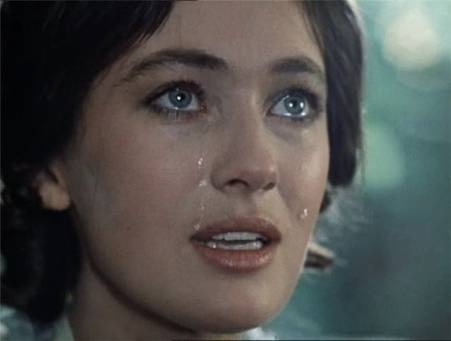 Образовательная цель: раскрыть и углубить понятие о нравственной проблематике драмы А.Н. Островского «Бесприданница», о роли материальных и духовных ценностей в жизни человека.Развивающая цель: развивать умение выбирать ключевую информацию в контексте заданной темы, развивать способность разрабатывать проблемы и находить их решение, уметь делать правильный вывод на основе группового анализа ситуации; вырабатывать  навыки критического оценивания различных точек зрения, осуществлять самоанализ, самоконтроль и самооценку, делать первые теоретические обобщения.Воспитательная цель: пробуждать внимание к внутреннему миру человека, способствовать воспитанию нравственной ориентации на распознание истинных и ложных ценностей.Технологии: педагогика сотрудничества, технология кейс – метод,  технология группового обучения.Оборудование: иллюстрации к пьесе, фрагменты текста из пьесы «Бесприданница», раздаточный материал: инструкция, лист самооценки, слайд – презентация.Прогнозируемый результат: В течение урока у студентов формируются следующие компетенции:А)  Ценностно – смысловая компетенция  (составлять план действий);Б) Общекультурная  компетенция (истолковывать текст);В) Учебно – познавательная компетенция (сравнивать и группировать факты, явления, разрабатывать проблему, определять причины явлений и событий, делать выводы на основе обобщения знаний);Г) Информационная компетенция (извлекать информацию из текста, действовать по плану);Д) Коммуникативная компетенция (вычитывать информацию, данную в явном/ неявном виде, объяснять смысл слов).Эпиграфы (на доске) Все покупается и продается…Омар ХайямНравственность есть правдаВ. М. ШукшинХод урокаУчитель 1 и 2: Приветствие. Создание положительного эмоционального настроя в классе. Урок необычен в том, что проводить его будут два педагога,  кроме того, каждая мини – группа провела серьезную подготовку к этому уроку. Мы с вами долго его ждали. И вот день проведения урока настал.Учитель 1 (Анна Александровна)С развитием культуры и человечества появляются новые нормы морали и поведения в обществе. В процессе жизни каждый человек сталкивается с проблемой нравственного выбора. У современной молодежи несколько размыты такие понятия, как «нравственно» и «безнравственно». С одной стороны, это сложный философский вопрос, требующий серьезных размышлений. А с другой стороны, мы довольно четко можем определить, нравственно поступил человек или нет.- Что же понимаем под понятием нравственности? (студенты предлагают слова – ассоциации). Например: мораль, воспитание, поведение, порядочность, этика, совесть, честь, доброта, культура, чистота, человек, поступок. Нравственность – это внутренние духовные качества, которыми руководствуется человек, этические нормы; правила поведения, определяемые этими качествами (толковый словарь Ожегова).Пожалуй, под ней стоит понимать духовные качества человека, которые основаны на высоких идеалах добра, долга, чести, справедливости, они проявляются в отношении к другим людям и природе. Это то, как сама личность оценивает свои поступки с точки зрения добра. Но ведь добро каждый понимает по-своему. То, что хорошо для одного, совершенно недопустимо для другого. Где она, правда? Нравственность заключается именно в том, чтобы видеть свои действия не только допустимыми, но и благими для общества. Действительно ли быть нравственным необходимо современному человеку? Учитель 2 (Ольга Петровна)Русская литература во все века и времена поражала читателей глубиной анализа поставленных нравственных проблем. Не одно поколение решало для себя вопросы морального выбора, противостояния добра и зла, верности и предательства, любви и ненависти, чести, достоинства, опираясь на лучшие произведения классики. Среди этих произведений драма А.Н. Островского «Бесприданница», которая написана в конце 70-х годов XIX в., в период перехода России на более прогрессивный, новый этап развития, сопряженный с образованием нового класса - класса предпринимателей.Сегодня нам с вами предстоит ответить на вопросы: «Какие важнейшие нравственные проблемы поднимает в своей драме Александр Николаевич Островский? Против каких нравственных пороков он восстает?» Насколько актуально это в современном мире?Именно драма А.Н. Островского «Бесприданница» и материал темы из обществознания «О ценностях» станут на уроке объектами изучения.Откройте тетради, запишите число, тему урока и эпиграфы в тетрадь.Учитель 1: 	Определение человеком жизненных целей является одним из главных условий достижения успеха. Причем важно не только ставить цели, но и часто думать о том, что вы способны их достигнуть и что вы достигнете их.Исходя из темы урока, сформулируйте цель (студенты озвучивают цель работы на занятии). Рассмотреть духовные и нравственные ценности, выяснить их значимость в современном мире.Учитель 2: Обратите внимание, что к уроку предпослано 2 эпиграфа.  - Как вы думаете, почему?- Какое слово в теме урока, на ваш взгляд, самое важное?- Совпадают ли по значению слова: цена – ценность? (ответы студентов)- Определим  значение слов «цена» и «ценность»? Словарная работа (на слайде)По словарю С.И. Ожегова:Цена – денежное выражение стоимости товара; плата. Ценность – явление, предмет, имеющий то или иное значение, важный, существенный в каком-нибудь отношении (перен.). Учитель 1: Для цены – сфера рынка, для ценности – душа. Ценности бывают двух видов – материальные и духовные. Запишем в тетрадь эти определения.Материальные ценности –  это ценности в вещественной форме, в виде имущества, товаров, предметов,  всё то, что имеет денежную цену. Духовные ценности - это ценности нравственные.- Как вы считаете, какие ценности важнее в жизни человека? -Какие помогают подниматься по ступенькам к счастью жизни: материальные или духовные?Учитель 2: Итак, к уроку вы должны были прочитать драму  «Бесприданница» и посмотреть фильм «Жестокий романс» — художественный фильм режиссёра Эльдара Рязанова, снятый в 1984 году по мотивам пьесы Александра Островского «Бесприданница».Я уверена, что и произведение, и фильм никого из вас не оставили равнодушным. На экране вы видите главных героев пьесы (слайд – презентация).- Для кого из них, как вы считаете, важны материальные ценности? А для кого - духовные? Проверить и обосновать свою точку зрения вы сможете при рассмотрении героев драмы А. Н. Островского «Бесприданница»: давайте разберемся в их поступках, взвесим все «за» и «против», проанализируем образ главной героини, Ларисы Огудаловой, интерпретируем пьесу с позиции современного мира. Учитель 1: А помогут нам в этом заранее приготовленные кейсы с практическими ситуациями. А что же такое кейс? Кейс (от англ. сase – случай, обстоятельство) – это обучение с помощью анализа конкретных ситуаций. Проблемные ситуации, выявленные из драмы А.Н. Островского «Бесприданница» (фрагменты текста: действие 9, явление 11) и из фактов реальной жизни и станут сегодня исследоваться вами. Итак, каждая группа получает кейс – задание, в котором материал подан в виде проблем, инструкцию, карту самооценки с критериями.Познакомьтесь с содержанием кейса, внимательно прочитайте инструкцию к нему.Кейс №1Практическая ситуация (эпизод из драмы А.Н. Островского «Бесприданница», действие 9, явление 11) Карандышев. … Кнуров и Вожеватов мечут жребий, кому вы достанетесь, играют в орлянку — и это не оскорбление? Хороши ваши приятели! Какое уважение к вам! Они не смотрят на вас, как на женщину, как на человека, — человек сам располагает своей судьбой; они смотрят на вас, как на вещь. Ну, если вы вещь, — это другое дело. Вещь, конечно, принадлежит тому, кто ее выиграл, вещь и обижаться не может.Лариса (глубоко оскорбленная). Вещь... да, вещь! Они правы, я вещь, а не человек. Я сейчас убедилась в том, я испытала себя... я вещь! (С горячностью.) Наконец слово для меня найдено, вы нашли его…Вопросы к кейсу.- Сформулируйте социальные и нравственные проблемы, на которые указывает предложенный для анализа эпизод? - Типична ли такая ситуация, возможно ли она вне произведения художественной литературы?- Дайте оценку поступкам купцов, М.П.Кнурова и В.Д.Вожеватова - Предложите свой вариант выхода из подобной ситуации (Лариса – свидетельница того, что ее разыгрывают в орлянку).Критерии оцениванияУчитель 2: Купцы восторгаются красотой и талантом Ларисы, но именно они считают ее товаром: "Дорогой бриллиант дорогой оправы требует». Купцы новой формации – прагматики. Всё в этом мире они измеряют выгодой. Кнуров годится в отцы Ларисе, но относится к ней не по – отечески. Он не транжира и даёт деньги Харите Игнатьевне не просто так. Кнуров рассчитывает на её помощь в отношениях с Ларисой, которую он хочет видеть своей содержанкой. Вожеватов смеётся над чувствами Ларисы, разыгрывает её в орлянку и отказывает ей даже в сочувствии. Вывод: друзей рядом с Ларисой нет.Драматург использует в пьесе такой прием, как «говорящие фамилии и имена», которые весьма точно и образно отражают основные качества характера, внешности, манеры поведения персонажей.По словарю В.И. Даля:Кнуров - от кнур - боров, кабан, хряк.Вожеватов - вожеватенький, тот, кто умеет водиться с людьми, обходительный, вежливый, приветливый, занимательный собеседник. Действительно, точно подобраны драматургом фамилии персонажам пьесы.Учитель 1:  В предложенном тексте автором обозначена проблема человеческого достоинства (Женщина – вещь). Большое зло – унижать достоинство человека, считая себя личностью, а другого человека - «пылинкой». Проблема чувства собственного достоинства – это злободневная проблема нашего времени, относящаяся к категории нравственных проблем и занимающая важное место в жизни общества. Необходимо помнить о том, что у человека есть честь, которую никто не сможет отнять.Учитель 2: Кроме того, в современном мире многое продается и покупается. У современного поэта, А. Дементьева, есть стихотворение « Все продается и все покупается», которое затрагивает  вопрос роли денег в современном мире. Послушайте его.Все продается и все покупается: Совесть, карьера, успех и уют. Дайте на лапу, кому полагается. Люди берут, когда много дают. Как это все наши души уродует. Подло живем… Но довольны вполне. Если ты – гений, отмечен природою, — Это не значит, что ты на коне. Лодырь тебя обойдет на экзаменах, Бездарь займет твое место в НИИ. Связи отца и знакомые мамины Много сильней, чем таланты твои. Может быть, я и прибегнул к гиперболе, Чтоб осмеять этот пагубный стиль. В жизни нередко становятся первыми Те, кто себя хорошо оплатил. 2002, А. ДементьевКейс №2Практическая ситуация (эпизод из драмы А.Н. Островского «Бесприданница», действие 9, явление 11) Лариса. … Я любви искала и не нашла. На меня смотрели и смотрят, как на забаву. Никогда никто не постарался заглянуть ко мне в душу, ни от кого я не видела сочувствия, не слыхала теплого, сердечного слова. А ведь так жить холодно. Я не виновата, я искала любви и не нашла... ее нет на свете... нечего и искать. Вопросы к кейсу.- Сформулируйте социальные и нравственные проблемы, на которые указывает предложенный для анализа эпизод?- Что отличает Ларису от окружающих ее людей, судя по предложенному отрывку? В чем смысл ее жизни?  - Каковы нравственные принципы матери героини и  возлюбленного Ларисы, Паратова?- В чём, по-вашему, заключается смысл жизни? Составьте кластер, в который включите те явления, которые, как вы считаете, являются смыслом жизни для вас.Критерии оцениванияУчитель 2: Мать Ларисы из всего стремится извлечь выгоду. С богатыми людьми она льстива и хитра. Она уверена, что без хитрости не проживёшь. На слова Ларисы об отвращении к хитрости, притворству и унижению, она отвечает с иронией: «Эко страшное слово…».Паратов от других купцов отличается тем, что способен на возвышенные порывы, на влюблённость, на взлёты, но, к сожалению, это рыцарство на час. Охваченный желанием быть с Ларисой, он увозит её из дома Карандышева, не задумываясь о последствиях. В этот момент в нём проявляется эгоизм и безответственность. На самом деле для Паратова в жизни нет ничего заветного, кроме выгоды.В подтверждение сказанного о матери Ларисы и ее возлюбленном обратимся  к говорящим фамилиям персонажей, по словарю В.И. Даля:Мать Ларисы, Харита Игнатьевна Огудалова - от огудать - “обольстить, обмануть, надуть, провести... “Паратов - 1) Некоторые считают, что фамилия образована от искаженного французского слова parade, мотивируя это тем, что Паратов любит покрасоваться, “пустить пыль в глаза”. 2) Но скорее драматург образовал данную фамилия от диалектного слова поратый, что означает “бойкий, сильный, дюжий”. 3) барат - обмен товара на товар, баратерия - обман по счетам торговли.Ларису, нравственно чистую, талантливую, духовно богатую девушку окружают совершенно другие, не такие, как она, люди. Вывод: Лариса не может получить поддержку в семье от матери, а любимый человек предает ее.Учитель 1: Вы составили кластер «Смысл жизни», в который включили те явления, которые считаете актуальными на сегодняшний день для вас. Итак, проблема выбора цели и смысла жизни. Как она проявляется в современном мире? Проблема выбора жизненных целей сопровождает каждого из нас на протяжении всей жизни. Если человек рассчитывает приобрести все элементарные материальные блага, он оценивает себя на уровне этих материальных благ: как владельца машины последней марки, как хозяина роскошной дачи, как часть своего мебельного гарнитура… Если человек живет, чтобы приносить людям добро, давать людям радость, то он оценивает себя на уровне этой своей человечности. Он ставит себе цель, достойную человека. Только жизненно необходимая цель позволяет человеку прожить свою жизнь с достоинством и получить настоящую радость. Означает ли это, что человек не должен заботиться о себе? Нет! Человек, который совсем не думает о себе, явление ненормальное и мне лично неприятное: в этом есть какой-то надлом, какое-то показное преувеличение своей доброты. А жизненную цель не надо подчеркивать в глазах остальных людей. И одеваться надо хорошо (это уважение к окружающим), но не обязательно «лучше других». И машину хорошо приобрести для себя и семьи – это удобно. Только не надо превращать второстепенное в первостепенное и не надо, чтобы главная цель жизни изнуряла тебя там, где это не нужно.Кейс №3Практическая ситуация (эпизод из драмы А.Н. Островского «Бесприданница», действие 9, явление 11) Карандышев (вставая). О, не раскайтесь! (Кладет руку за борт сюртука.) Вы должны быть моей.Лариса. Чьей ни быть, но не вашей. Карандышев (запальчиво). Не моей? Лариса. Никогда! Карандышев. Так не доставайся ж ты никому! (Стреляет в нее из пистолета.) Лариса (хватаясь за грудь). Ах! Благодарю вас! (Опускается на стул.) Карандышев. Что я, что я... ах, безумный! (Роняет пистолет.) Лариса (нежно). Милый мой, какое благодеяние вы для меня сделали! Пистолет сюда, сюда, на стол! Это я сама... сама. Ах, какое благодеяние... (Поднимает пистолет и кладет на стол.)Вопросы к кейсу.- Сформулируйте социальные и нравственные проблемы, на которые указывает предложенный для анализа эпизод? (- Типична ли такая ситуация, возможно ли она вне произведения художественной литературы?- Любил ли Карандышев Ларису? Почему он говорит: «Вы должны быть моей»? Роковой выстрел: неизбежность или случайность? - Дрянное оружие собрал Карандышев в свою коллекцию. Пистолет его дал осечку. Какой могла стать судьба Ларисы в этом случае? Критерии оцениванияУчитель 1: Проблема эгоизма и проблема сочувствияЦенностные ориентиры Кнурова, Вожеватова, Паратова и даже матери Ларисы смещены в сторону экономических выгод. А что же Карандышев? Он вырос в мещанской среде, испытывая с детства унижения со стороны сильных мира сего. Он осуждает их нравы, поведение, но в то же время завидует им и претендует на положение хозяина жизни, он очень честолюбив. Мелкий чиновник Карандышев старается всем доказать, что не хуже других. Общественное мнение для него очень важно, а женитьба на Ларисе Дмитриевне - его шанс повыситься в обществе: "Ему покрасоваться хочется. Да не удивительно: из нечего, да в люди попал". Он любит Ларису, но больше всего он любит самого себя.  В 1 веке н. э. римский философ Сенека говорил: «Человек, который думает только о себе и ищет во всем свою выгоду, не может быть счастлив». Вывод: Карандыщев не спаситель. Он тоже преследует свои эгоистические цели.Учитель 2: Кроме того, Карандышев – человек ревнивый, он в припадке бешенства убивает свою невесту, понимая, что ее сердце навеки отдано другому. Нажав на курок, он тут же приходит в себя и раскаивается. Однако уже поздно что-либо исправить. Обратимся к значению фамилии и имени героев:Юлий Карандышев. Несоответствие значения имени и фамилии: слово "карандыш" значит "мелкий человек", а имя "Юлий" переводится как "властный".Лариса-чайка (греч.). Значимое имя. Мечтательная и артистическая, она не замечает в людях пошлых сторон, видит их глазами героини русского романса и действует в соответствии с ним. Поэтическая натура Ларисы летит на крыльях музыки: она прекрасно поет. Играет на фортепиано и  гитаре.Выстрел Карандышева для Ларисы - естественный выход. Её душа по-прежнему чиста, уходя из жизни, она всех, кто её продавал, прощает. Она умирает со словами любви. Так осуществляется её мечта бежать из мира, который она не принимает.Гибель Ларисы останавливает торговые отношения, связывающие всех людей. Пусть на мгновение, но останавливает! Человек в пьесе А.Н. Островского не  продан! Но погибает… Что приводит к такому финалу?  Торговля заветным, святым (нравственными ценностями). Когда нет в жизни места заветному, святому, тогда все можно продать, даже свою душу. Ларисе нет места среди циничных, жестоких людей, для которых выгода превыше всего.Учитель 1: Первые три кейса осветили различные нравственные проблемы, над которыми читателям предлагает задуматься А.Н. Островский. Сенека писал: «Кто ни в чем не нуждается, тот богат». Давайте попробуем разобраться что же такое богатство.Кейс №4Практическая ситуацияБОГАТСТВООдин ученый на призыв оказать материальную помощь бедствующему соседу ответил, вздохнув: - У меня нет ничего, кроме идей... Так что же такое богатство, материальное и духовное? Богатство, по В.И.Далю, - это не только «множество, обилие, изобилие», но и «избыток, излишество» (т.I. С. 102). Вопросы к кейсу.- Может ли быть духовное богатство избыточным? - Как вы думаете, какие ценности в наши дни чаще всего выходят на первый план? Можно ли считать вещи, развлечения, одежду ценностями?- Что содействует падению духовности общества - рост или сокращение материального достатка? Больше сплачивает людей – материальная или духовная сфера их существования?  Почему вы так полагаете? -Почему библиотеки могут сгореть, а духовное богатство, несомое сгоревшими книгами, остается? Критерии оцениванияУчитель 1: Проблема истинных и ложных жизненных ценностей  встает перед каждым во все времена. В чем заключаются главные ценности человека? Почему люди иногда заблуждаются в своем выборе? Сложные вопросы, на которые мы попытались сегодня с вами ответить.Учитель 2: Духовное богатство нетленно. К вопросу о библиотеках, которые могут сгореть, но останется то духовное   богатство, которое было передано нам книгами. Говорят, что стихи не умирают, рукописи не горят.А вот что писал французский поэт, прозаик и драматург, Виктор Гюго:Без книги в мире ночьИ ум людской убог, Без книги, как стада,Бессмысленны народы.В ней добродетель, долг, В ней мощь и соль природы,В ней будущность твояИ верных благ залог. Анна Александровна в начале урока говорила о том, что нравственность и заключается именно в том, чтобы видеть свои действия не только допустимыми, но и благими для общества.Учитель 1: Перевод стихотворения Р. Киплинга «Если сможешь» М. ЛозинскимВладей собой среди толпы смятенной,
Тебя клянущей за смятенье всех,
Верь сам в себя наперекор вселенной,
И маловерным отпусти их грех;
Пусть час не пробил, жди, не уставая,
Пусть лгут лжецы, не снисходи до них;
Умей прощать и не кажись, прощая,
Великодушней и мудрей других.Умей мечтать, не став рабом мечтанья,
И мыслить, мысли не обожествив;
Равно встречай успех и поруганье,
He забывая, что их голос лжив;
Останься тих, когда твое же слово
Калечит плут, чтоб уловлять глупцов,
Когда вся жизнь разрушена и снова
Ты должен все воссоздавать c основ.Умей поставить в радостной надежде,
Ha карту все, что накопил c трудом,
Bce проиграть и нищим стать как прежде
И никогда не пожалеть o том,
Умей принудить сердце, нервы, тело
Тебе служить, когда в твоей груди
Уже давно все пусто, все сгорело
И только Воля говорит: "Иди!"

Останься прост, беседуя c царями,
Будь честен, говоря c толпой;
Будь прям и тверд c врагами и друзьями,
Пусть все в свой час считаются c тобой;
Наполни смыслом каждое мгновенье
Часов и дней неуловимый бег, -
Тогда весь мир ты примешь как владенье
Тогда, мой сын, ты будешь Человек!Нравственные ценности и в XIX столетии, и в XXI неизменны. Показать их – очень сложная задача. Давайте проверим, как вы выполнили домашнее задание (кейс №5)Кейс №5. Домашнее задание по литературе: Студентам предлагается ситуация, где они будут авторами рекламы пьесы А.Н. Островского «Бесприданница».Текст кейса:Новое издательство (Вы можете сами дать ему название) занимается выпуском серии произведений XIX века. Издатель обращается к Вам с предложением о создании рекламы пьесы «Бесприданница». Несомненно, она должна отвечать всем требованиям современного рынка: пьеса после рекламирования должен продаваться, но ничьи права при этом не  должны быть ущемлены. Вопросы к кейсу:-Выделить главную мысль в произведении, которая должна заинтересовать читателя сегодня, в современной действительности;-Создать текст рекламы произведения;-Оформить рекламу (с использованием компьютерных ресурсов).Домашнее задание по обществознанию:Вопросы к кейсу:-Определите, какие пять ценностей группа считают наиболее важными; -Расставьте их по мере убывания их значимости; - Выработайте единую позицию и объясните её.Критерии оценивания ФАМИЛИЯ ИМЯ студента:Учитель 1 и 2: Анализ листов самооценки, выставление оценок и их комментирование.Учитель 1: Рефлексия.Продолжите фразу: На сегодняшнем уроке я узнал новое…Мне понравилось…Учитель 2:Мне было интересно…Осталось непонятым…Домашнее задание: Итак, вы прочитали и проанализировали фрагменты текста пьесы, посмотрели фильм, проанализировали современные источники по теме урока. Из двух заданий на дом вам предлагается выбрать одно:-Дайте письменный ответ на вопрос: «О чем я задумался, исходя из темы урока?» -Напишите монолог – размышление парохода «Ласточка» о бывшем хозяине Паратове.Учитель 1: Всегда, когда общество переживает непростые времена, спасительную роль играет русская литература. И сегодня обращение нас к драме А.Н. Островского «Бесприданница» крайне необходимо: еще древние говорили, что каждый человек – это сосуд, который наполняется содержанием с течением времени. Сосуды бывают различной формы, как и люди, а внутреннее содержание зависит от нас самих.Верю, что сегодняшний урок полезен и познавателен.Учитель 1: Обратимся к эпиграфам урок. И пусть все покупается и продается, но нравственность есть правда. Приложение №1. Дифференцированное задание на уроке для студента. Притча «Два волка». Когда-то давно старик открыл своему внуку одну жизненную истину:- В каждом человеке идет борьба, очень похожая на борьбу двух волков. Один волк представляет зло: зависть, ревность, сожаление, эгоизм, амбиции, ложь. Другой волк представляет добро: мир, любовь, надежду, истину, доброту и верность.Внук, тронутый до глубины души словами деда, задумался, а потом спросил:-А какой волк в конце побеждает? Старик улыбнулся и ответил:-Всегда побеждает тот волк, которого ты кормишь.Вопросы и задания:- C чем сравнивает старик внутренний мир человека?- Что представляет собой каждый волк?- Как вы понимаете ответ Старика на вопрос Внука?- В чём нравственный урок притчи?- Какое название можно придумать к этой истории?Инструкция (Приложение №1)«Координатор» команды организует работу, «секретарь» фиксирует результаты работы команды,«шкипер» представляет совместный проект (предложения по решению практической ситуации) на обсуждение.1. Прочтите кейс, чтобы составить о нем общее представление;2. При анализе кейса используйте вспомогательный теоретический материал;3. Внимательно прочтите вопросы к кейсу и убедитесь в том, что Вы хорошо поняли, что вам предстоит сделать (обратитесь к учителю - консультанту  за разъяснением при непонимании задачи);4. Вновь прочтите текст кейса, ответьте на поставленные вопросы;5. Сформулируйте тезисы (утверждения), помогающие решению проблемной ситуации;6. Предлагая свои версии решения проблемы на основе жизненного опыта, приведите доказательства; зафиксируйте письменно результаты работы команды; 7. Представьте проект на обсуждение, активно участвуйте в дискуссии с другими командами.Критерии оценивания работы на уроке:1) Языковые умения и навыки (использование лексики по теме, грамотность речи) – 10 баллов;2) Содержание ( достаточная глубина раскрытия проблемы, умение отвечать на поставленные вопросы, в том числе, умение задавать вопросы и отвечать на вопросы оппонентов, умение аргументировать свои ответы, умение работать в коллективе) – 20 балла;3) Организационные умения и навыки ( рассуждения, выработка решения проблемы) – 20 балла.Отметка «5» -  47 баллов, отметка « 4 » - 45 баллов, отметка «3» - 40  баллов.Критерии оценивания опережающего домашнего задания ( кейс №5)1)Определение проблемы –5 баллов;2) Краткость и четкость изложения теоретической части – 20 баллов; 3) Качество оформления -20 баллов; 4) Активность работы всех членов группы - 5 баллов. Отметка «5» - 47 баллов, отметка « 4 » -  45 баллов, отметка «3» -   40баллов.Название критерияКоличество баллов1 - Сформулируйте социальные и нравственные проблемы, на которые указывает предложенный для анализа эпизод?0-5 баллов2- Типична ли такая ситуация, возможно ли она вне произведения художественной литературы?0-5 баллов3-Дайте оценку поступкам купцов, М.П.Кнурова и В.Д.Вожеватова0-20 баллов4- Предложите свой вариант выхода из подобной ситуации (Лариса – свидетельница того, что ее разыгрывают в орлянку).0-20 балловНазвание критерияКоличество баллов1 - Сформулируйте социальные и нравственные проблемы, на которые указывает предложенный для анализа эпизод?0-5 баллов2- Что отличает Ларису от окружающих ее людей, судя по предложенному отрывку? В чем смысл ее жизни?0-5 баллов3- Каковы нравственные принципы матери героини и возлюбленного Ларисы, Паратова?0-20 баллов4- В чём, по-вашему, заключается смысл жизни? Составьте кластер, в который включите те явления, которые, как вы считаете, являются  смыслом жизни для вас.0-20 балловНазвание критерияКоличество баллов1Сформулируйте социальные и нравственные проблемы, на которые указывает предложенный для анализа эпизод? 0-5 баллов2Типична ли такая ситуация, возможно ли она вне произведения художественной литературы?0-5 баллов3Любил ли Карандышев Ларису? Почему он говорит: «Вы должны быть моей»? Роковой выстрел: неизбежность или случайность?  0-20 баллов4Дрянное оружие собрал Карандышев в свою коллекцию. Пистолет его дал осечку. Какой могла стать судьба Ларисы в этом случае? 0-20 балловНазвание критерияКоличество баллов1- Может ли быть духовное богатство избыточным? 0-5 баллов2- Как вы думаете, какие ценности в наши дни чаще всего выходят на первый план? Можно ли считать вещи, развлечения, одежду ценностями?0-5 баллов3- Что содействует падению духовности общества - рост или сокращение материального достатка? Больше сплачивает людей – материальная или духовная сфера их существования?  Почему вы так полагаете? 0-20 баллов4-Почему библиотеки могут сгореть, а духовное богатство, несомое сгоревшими книгами, остается? 0-20 балловНазвание критерияКоличество баллов1Выделить главную мысль в произведении, которая должна заинтересовать читателя сегодня, в современной действительности0-5 баллов2Создать текст рекламы произведения, оформить ее с использованием компьютерных ресурсов0-20 баллов3Определите, какие пять ценностей группа считают наиболее важными0-5 баллов4Расставьте их по мере убывания их значимости, выработайте единую позицию и объясните её0-20 баллов